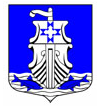 Администрациямуниципального образования «Усть-Лужское сельское поселение»Кингисеппского муниципального районаЛенинградской областиПОСТАНОВЛЕНИЕ25.12.2020  № 304На основании Постановления администрации № 207 от 14 сентября 2020 года «Об оплате труда работников муниципальных бюджетных и муниципальных казенных учреждений МО «Усть-Лужское сельское поселение»», а также Постановления администрации № 239 от 30 октября 2020 года «Об утверждении Положения о системах оплаты труда в муниципальных учреждениях МО «Усть-Лужское сельское поселение» по видам экономической деятельности», администрация муниципального образования «Усть-Лужское сельское поселение» Кингисеппского муниципального района Ленинградской областиПОСТАНОВЛЯЕТ:1. Утвердить Порядок отнесения учреждений по видам экономической деятельности к группе по оплате труда руководителей.2.Настоящее Постановление вступает в силу с 1 января 2021 года и подлежит официальному опубликованию на официальном сайте администрации муниципального образования «Усть-Лужское сельское поселение» Кингисеппского муниципального района Ленинградской области в информационно-телекоммуникационной сети «Интернет».4.Считать утратившим силу с 01.01.2021 года Постановление администрации от 28.08.2018 года №263 «Об утверждении Порядка отнесения муниципального казенного учреждения культуры «Культурно-досуговый центр «Усть-Луга» к группе по оплате труда руководителя.3. Контроль за исполнением распоряжения оставляю за собой.Заместитель главы администрацииМО «Усть – Лужское сельское поселение»                                 Будуштяну Ю.В.61-293 Сякки вс.4 экз УтвержденоПостановлением администрации муниципального образования «Усть-Лужское сельское поселение» N 304 от 25 декабря 2020 г. Порядок отнесения учреждений по видам экономической деятельности к группе по оплате труда руководителей 1.	Общие положения1.1.	Настоящий Порядок отнесения учреждений по видам экономической деятельности (далее Учреждения), к группе по оплате труда руководителей  (далее - Порядок) разработан в соответствии с Трудовым кодексом Российской Федерации, Постановлением администрации № 239 от 30 октября 2020 года «Об утверждении Положения о системах оплаты труда в муниципальных учреждениях МО «Усть-Лужское сельское поселение» по видам экономической деятельности».1.2. Настоящий Порядок разработан в целях определения показателей (количественные и качественные критерии) оценки деятельности Учреждений.1.3. К показателям оценки деятельности Учреждений относятся показатели, характеризующие масштаб, объем, сложность и эффективность работы учреждений.1.4. Показатели оценки деятельности Учреждений являются основой для определения группы по оплате труда руководителей Учреждений в соответствии с системой оплаты труда, предусмотренной законодательством Ленинградской области.1.5.В показателях оценки деятельности Учреждений предусматривается многоаспектная оценка масштаба и качества деятельности учреждения культуры путем сочетания объемных показателей и балльной оценки качественных показателей, характеризующих состояние и содержание деятельности учреждения.1.6.Порядок отнесения Учреждений к группам по оплате труда руководителей  утверждается Постановлением администрации МО «Усть-Лужское сельское поселение».2. Порядок отнесения Учреждений к группе оплаты труда руководителей.2.1. По объемным показателям для установления должностного оклада руководителей Учреждений  установлено шесть групп по оплате труда.2.2. Отнесение Учреждений к одной из шести групп по оплате труда руководителей производится по сумме баллов, показателей оценки деятельности учреждения.2.3. Ежегодно до 15 января руководители Учреждений представляют в администрацию Усть-Лужского сельского поселения документы, подтверждающие наличие соответствующих объемов работы (статистические отчеты),  с докладной запиской о деятельности учреждений согласно установленным основным объемным показателям оценки деятельности учреждений.2.4. Руководители Учреждений  несут дисциплинарную ответственность за достоверность и своевременное представление указанных документов.2.5. Группа по оплате труда руководителей Учреждений  устанавливается администрацией Усть-Лужского сельского поселения не чаще одного раза в год.2.6. Для вновь открываемых учреждений группа по оплате труда руководителей  устанавливается исходя из плановых (проектных) показателей, но не более чем на два года.2.7. Учреждения относятся к соответствующей группе по оплате труда руководителей при условии выполнения всех показателей. Администрация Усть-Лужского сельского поселения не более одного раза в год вправе отнести учреждение к более высокой группе при увеличении объемов проводимой методической, информационной, культурно-массовой работы, достижении высоких результатов по основным направлениям работы, а также к более низкой группе – при снижении качества работы.2.8. Порядок и показатели отнесения учреждений к группам по оплате труда руководителей  представлены в приложениях к настоящему Порядку.                                                                                          Приложение 1 к порядку отнесения Учреждений                      культуры к группе по оплате труда руководителей           Порядок отнесения учреждений культуры к группам по оплате труда руководителей Примечания:Таблица баллов и перечень объемных показателей утверждается для учреждения культуры - муниципального казенного учреждения культуры «Культурно-досуговый центр «Усть-Луга».Таблица по определению порядка отнесения УЧРЕЖДЕНИЯ к группам по оплате труда, разработанная таблица показателей оценки деятельности учреждения позволяет  объективно подойти к оценке деятельности и установлению соответствующей группы по оплате труда.1.	Группа по оплате труда руководителя УЧРЕЖДЕНИЯ устанавливается исходя из результатов комплексной деятельности УЧРЕЖДЕНИЯ за прошедший год.2.	Отнесение УЧРЕЖДЕНИЯ к одной из шести групп по оплате труда руководителей  производится по сумме баллов показателей оценки деятельности в целом по УЧРЕЖДЕНИЮ. 3.	Для отнесения  УЧРЕЖДЕНИЯ к группам по оплате труда руководителя  учитываются основные объемные показатели оценки деятельности согласно приложению 2.4.	 Для рассмотрения показателей деятельности УЧРЕЖДЕНИЯ, распоряжением администрации Усть-Лужского сельского поселения создается комиссия по отнесению указанного учреждения к группе по оплате труда руководителя  (далее комиссия). 5.	Комиссия ежегодно в срок до 25 января выносит решение об установлении групп по оплате труда руководителя. Решение комиссии оформляется распоряжением главы администрации Усть-Лужского сельского поселения.Приложение 2           к порядку отнесения Учреждений                      культуры к группе по оплате труда руководителейПЕРЕЧЕНЬОСНОВНЫХ ОБЪЕМНЫХ ПОКАЗАТЕЛЕЙ<1>  К клубным формированиям относятся любительские объединения, клубы по интересам, клубы и кружки народного художественного творчества, прикладных знаний и навыков, другие кружки, курсы, школы (не являющиеся образовательными учреждениями), студии, спортивные секции, оздоровительные группы и другие клубные формирования. При расчете суммы баллов на основе объемных показателей учитываются клубные формирования, действующие на основе Положений и имеющие необходимую учетную документацию.<2> Численность (состав) кружков, коллективов определяется Положением, но не может быть меньше 6 человек. Лица, занимающиеся в нескольких клубных формированиях, учитываются 1 раз. В исключительных случаях (высокий исполнительский, художественный уровень, специфика жанра) могут учитываться кружки, коллективы с меньшим числом участников.<3> К досуговым объектам относятся кружковые комнаты, зрительные залы (площадки), помещения для малых спортивных форм, приклубные парки и сады, литературные, музыкальные гостиные, комнаты для отдыха, детские комнаты, помещения для обрядов и ритуалов, спортивные объекты, малые архитектурные формы, летние театры, летние сцены.Об утверждении Порядка отнесения учрежденийпо видам экономической деятельности к группепо оплате труда руководителей  ГРУППА ОПЛАТЫ ТРУДАГРУППА ОПЛАТЫ ТРУДАГРУППА ОПЛАТЫ ТРУДАГРУППА ОПЛАТЫ ТРУДАГРУППА ОПЛАТЫ ТРУДАГРУППА ОПЛАТЫ ТРУДАIIIIIIIVVVIУчрежденийКоличество балловКоличество балловКоличество балловКоличество балловКоличество балловКоличество балловУчрежденийот 1401 до 1500от 1301 до 1400от 1201 до 1300от 1101 до 1200от 1001до 1100до 1000N п/пПоказатели                             Единица измерения      Количество баллов  По структурному подразделению Усть-Лужская библиотекаПо структурному подразделению Усть-Лужская библиотекаПо структурному подразделению Усть-Лужская библиотекаПо структурному подразделению Усть-Лужская библиотека1Количество зарегистрированных читателейЗа каждые 100 читателей1 балл2КниговыдачаЗа каждые 1000 экземпляров10 баллов3Книжный фондЗа каждые 5000 экземпляров1 балл4Культурно-досуговые мероприятияЗа каждое мероприятие 1 балл5Количество посетителей культурно-досуговых мероприятийЗа каждые 1000 человек 10 баллов6Разработка методических материалов, сценариевЗа один документ1 баллПо структурному подразделению Усть-Лужский Дом культурыПо структурному подразделению Усть-Лужский Дом культурыПо структурному подразделению Усть-Лужский Дом культурыПо структурному подразделению Усть-Лужский Дом культуры1.   Количество постоянно действующих клубных формирований <1>1 формирование         2 балла             2. Численность участников клубных формирований<2>за каждые 10 чел.         2 балла3.Культурно-досуговые мероприятияза каждое мероприятие 1 балл4.Количество посетителей культурно-досуговых мероприятийза каждые 1000 человек 10 баллов5.   Количество посадочных мест             10 мест              1 балл             6.   Платные услуги (вечера отдыха, дискотеки)за каждое мероприятие 2 балла7.   Объем доходов, полученных от платных услугЗа каждые 10 тысяч рублей             2 балла          8.   Разработка методических материалов, сценариевЗа один документ1 балл9.   Участие в смотрах, фестиваляхЗа каждое участие10.   Всероссийских, региональных5 баллов11.  межрайонных, муниципальных2 балла12.   Результативность участия в конкурсахЗа призовые места5 балловМузей Водской культуры в д.ЛужицыМузей Водской культуры в д.ЛужицыМузей Водской культуры в д.ЛужицыМузей Водской культуры в д.Лужицы1.Наличие оборудованного и используемого по целевому назначению музея (выставочного зала)  За каждый музей, выставочный зал               5 баллов, но не более 20 суммарно          2.Количество посетителейза каждые 1000 человек 10 балловОбщие объемные показатели УчрежденийОбщие объемные показатели УчрежденийОбщие объемные показатели УчрежденийОбщие объемные показатели Учреждений1.Режим работы учреждения: 8 часовналичие режима работы1 балл2.Режим работы учреждения:  более 8 часовналичие режима работы2 балла3.Количество работников в учреждении     1 работник             1 балл          4.Уровень образования работниковЗа каждого работника с высшим образованием1 балл5.Количество оборудованных и используемых досуговых объектов<3> 1 объект               1 балл             6.Количество освещений, публикаций  в СМИ, в  том числе на ТВ1 освещение, публикация1 баллНаличие выхода в Интернет, наличие сайта, группы 5 баллов